Р Е Ш Е Н И ЕСовета народных депутатов муниципального образования «Город Майкоп»Об информации «О деятельности МУП «Городской парк культуры 
и отдыха муниципального образования «Город Майкоп» за 2023 год и  о перспективах развития в 2024 году»	Заслушав и обсудив информацию «О деятельности МУП «Городской парк культуры и отдыха муниципального образования «Город Майкоп» за 2023 год и о перспективах развития в 2024 году», руководствуясь Уставом муниципального образования «Город Майкоп», Совет народных депутатов муниципального образования «Город Майкоп» РЕШИЛ:Информацию «О деятельности МУП «Городской парк культуры и отдыха муниципального образования «Город Майкоп» за 2023 год и о перспективах развития в 2024 году» принять к сведению (Приложение).Настоящее Решение вступает в силу со дня его принятия.Направить настоящее Решение Главе муниципального образования «Город Майкоп».ПредседательСовета народных депутатовмуниципального образования «Город Майкоп»		             А.Е. Джаримокг. Майкоп_ апреля 2024 года№ _Республика АдыгеяСовет народных депутатовмуниципального образования«Город Майкоп»385000, г. Майкоп, ул. Краснооктябрьская. 21тел. 52-60-27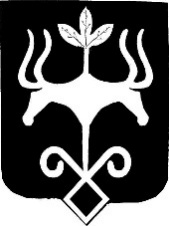 Адыгэ РеспубликМуниципальнэ шlыкlэ зиlэ «Мыекъопэкъалэ»инароднэдепутатхэм я Совет385000, къ. Мыекъопэ,  ур. Краснооктябрьскэр, 21тел. 52-60-27